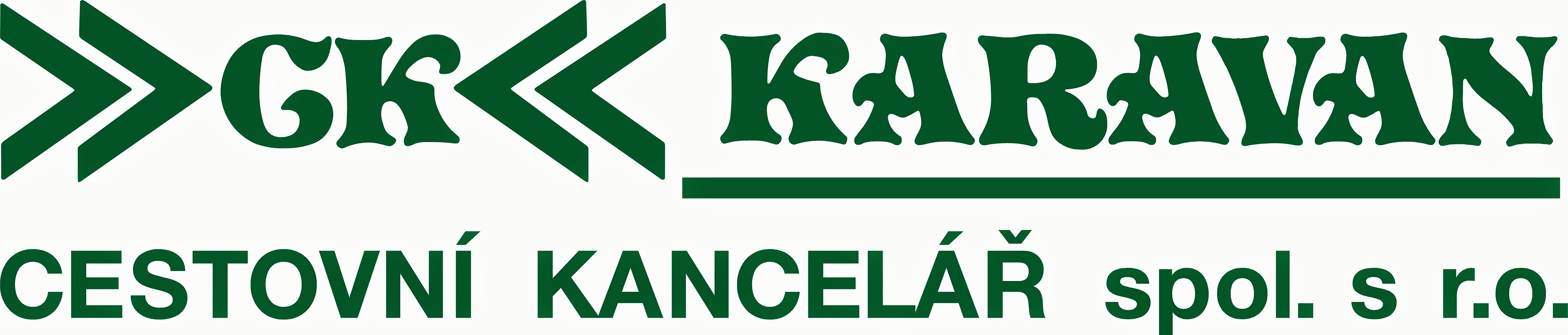 P o z n á v a c í   z á j e z dR A K O U S K O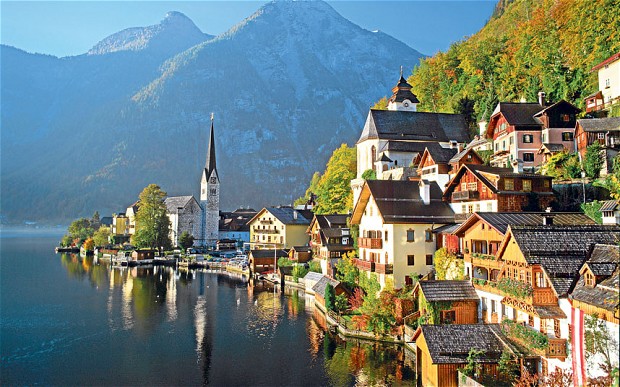 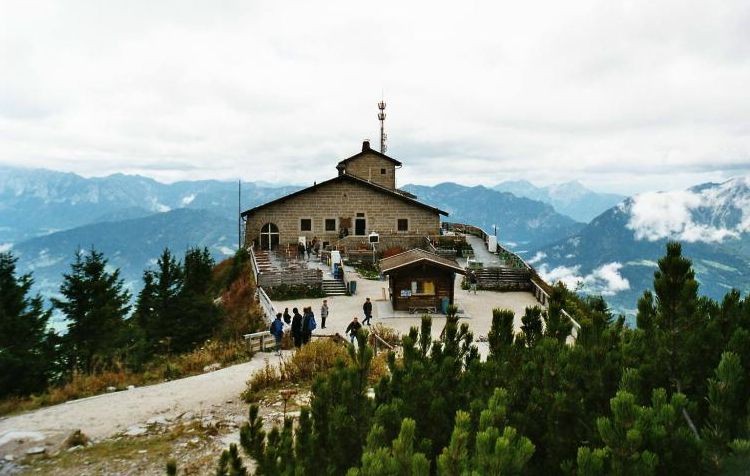 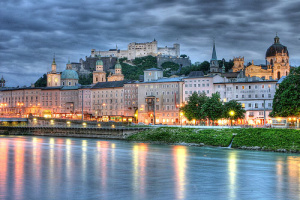 Salzbursko - Alpské vyhlídkySalzburg, zámek Mirabell, Königssee, prohlídka Hitlerova 
sídla - Orlího hnízda, Hochalpenstrasse - Grossglockner, Krimmelské vodopády, Dachsteinská ledová jeskyně, Hallstatt, Bad IschlCena zahrnuje: dopravu luxusním autokarem, 3x ubytování v penzionu – dvoulůžkové pokoje s vlastním soc. zařízením, 3x polopenzi, průvodce, pojištění CK proti úpadku	Cena nezahrnuje: povinnou pobytovou taxu, vstupné cca 100 Euro/osoba, komplexní cestovní pojištění, případný příplatek za jednolůžkový pokojPříplatky:Jednolůžkový pokoj ........................................................................................... 1 500,- Kč/zájezdCestovní pojištění (léčebné výlohy, storno, COVID-19 - ubytování a doprava)…….45,- Kč/osoba/denNástupní místa bez příplatku:Liberec, Jablonec n. N., Hodkovice n.M., Turnov, Mnichovo Hradiště, Mladá Boleslav, Praha, Tábor, České Budějovice, Děčín (transfer do/z Liberce)Doporučená částka na vstupy dle programu: cca 110,- EUR/osoba (včetně mýtného na Grossglockner)TermínCena za osobu14.8. - 18.8.20246 900 Kč  